        Aanvraagformulier éénmalige  BuurtEngagementsNetwerken (BEN)Hoe kan je een ondersteuningstoelage aanvragen?Mechelaars kunnen een subsidieaanvraag indienen voor bewonersinitiatieven met een opbouwend karakter. Hierbij streven ze naar een blijvend en langdurig engagement. Deze bewonersinitiatieven dienen te voldoen aan 4 doelstellingen: het aantonen van een duidelijk impact van het initaitiefde betrokkenheid van de buurtbewonershet bereiken van diverse deelnemershet streven naar een langdurig engagementJe kan maximaal twee éénmalige initiatieven aanvragen per jaar.Je dient je aanvraag in ten laatste laatste 4 weken voor de start van de activiteit. Welke regelgeving is van toepassing op dit formulier?Het reglement ‘ondersteuning van Buurtengagementsnetwerken’ is beschikbaar op de website (www.mechelenmakers.be) of verkrijgbaar bij de dienst sociale cohesie socialecohesie@mechelen.be Hoe kan je een aanvraag indienen?Formulieren worden liefst digitaal ingediend door het voorziene aanvraagformulier – via www.mechelenmakers.be/ben Je krijgt nadien een bevestiging dat we je aanvraag ontvangen hebben. Voor aanvullende inlichtingen en ondersteuning kan je terecht bij Benny Bos – projectmedewerker Sociale Cohesie – T 015/294282  E  Benny.bos@mechelen.be of socialecohesie@mechelen.be 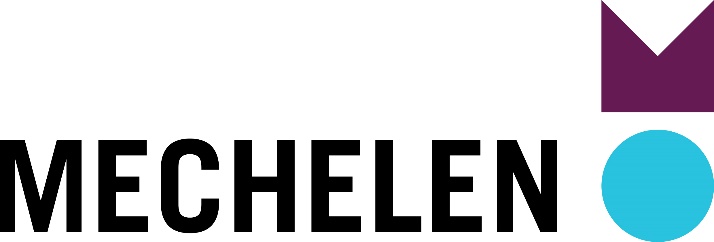 Het buurtengagementsnetwerk Wat is de naam van het initiatief ?……………………………………………………………………………………………………………………………………………………………Wie organiseert het initiatief ?…………………………………………………………………………………………………………………………………………………………Waar vindt het initiatief plaats ?…………………………………………………………………………………………………………………………………………………………Wat is de datum van het initiatief ?……………………………………………………………………………………………………………………………………………………………Omschrijving van het initiatief.Geef een korte  omschrijving van het initiatief .Welke impact willen jullie met het initiatief bereiken ?Je toont aan welke verandering je met jouw activiteit wil bekomen in je straat, buurt, wijk of dorp. Waarom wil je deze activiteit organiseren? Wat zou dit voor jouw buurt kunnen betekenen? Bijvoorbeeld: ontmoeting stimuleren, eenzaamheid doorbreken, ouderen helpen, meer groen in de buurt, andere doelgroepen bereiken,…Op welke wijze worden buurtbewoners en andere actoren betrokken ? Je betrekt bij de activiteit zoveel mogelijk buren of buurtbewoners of gaat een samenwerking aan met een lokale organisatie. Op welke manier betrek je anderen bij het initiatief?  Kunnen ze ook samen mee de organisatie opnemen of kunnen ze vooral deelnemen?  Bijvoorbeeld : betrek vanaf de start andere buurtbewoners die mee kunnen nadenken of uitvoeren, betrek een vereniging, ga in gesprek met een school,…Welke doelgroep(en) en deelnemers wensen jullie te bereiken? Je probeert een ruim publiek in je buurt te bereiken en zorg ervoor dat ze er aan kunnen deelnemen (jong/oud, groot/klein, alleenstaanden, migratieachtergrond, kwetsbaren,…)Hoe zorgen jullie ervoor dat initiatieven een langdurig engagement worden?Je denkt na op welke manier het initiatief langer kan blijven bestaan of kan groeien.  Bijvoorbeeld door regelmatig activiteiten te organiseren, jaarlijks herhalen, uitbreiding met nieuwe activiteiten,…Contactgegevens verantwoordelijkenDe aanvraag wordt ingediend door drie verantwoordelijken personen, gedomicilieerdin dezelfde buurt (maar op een ander adres) in Mechelen, die het initiatief ondersteunen/trekken.Vul hieronder gegevens van de drie verantwoordelijken in.Eerste verantwoordelijkeTweede verantwoordelijkeDerde verantwoordelijkeUitbetaling subsidiesOm de uitbetaling van de subsidies vlot te laten verlopen, vragen we jullie om volgende gegevens in te vullen:RekeningnummerVul de gegevens van de rekeninghouder inKOSTENRAMINGDepsa – SB/01/2021-01Directie SamenlevenAfdeling Sociaal BeleidDienst Sociale CohesieLange Schipstraat  27, 2800 MechelenE socialecohesie@mechelen.be W https://makers.mechelen.be/ben voornaamnaamstraatnr/buspostnummergemeentetelefoon e-mailvoornaamnaamstraatnr/buspostnummergemeentetelefoon e-mailvoornaamnaamstraatnr/buspostnummergemeentetelefoon e-mailBE---voornaamnaamstraatnr/buspostnummergemeentetelefoone-mailrijksregisternummer :rijksregisternummer :rijksregisternummer :rijksregisternummer :rijksregisternummer :rijksregisternummer :Naam organisator :Naam BEN :Datum BEN:UitgavenBedragOmschrijvingHuur geluidsmateriaalHuur zaal/tentHuur andereAankoop verbruiksmateriaalVerzekeringSabamDrukwerkVergoedingen animatieVergoedingen muziekAndere kostenTOTAAL UITGAVENInkomstenBedragOmschrijvingVerkoop drankVerkoop etenSponsoringInkomgeldenLidgeldenAndereTOTAAL INKOMSTEN